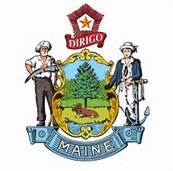 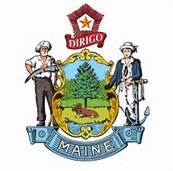 Leased and Lease-Purchased Temporary and Interim Instructional SpaceApplicant InformationSchool Administrative Unit:		______________________________________________________Address:				______________________________________________________			______________________________________________________Contact Person and Title:		______________________________________________________Phone _______________      E-mail _____________________________________________________Lease Category (check one):      NEW LEASE	                      NEW LEASE-PURCHASE					         RENEWAL OF LEASE        RENEWAL OF LEASE-PURCHASE	Space Type (check one):           	TEMPORARY (portable)       INTERIM (fixed space)Local Project AuthorizationAfter careful study of our school facility needs, the board of directors/school committee has voted to proceed with the attached application._________________________________________________		________________Superintendent’s Signature							Date      Instructions:      For new temporary instructional space – complete Sections 1 and 2      For new interim instructional space – complete Sections 1 and 3      For renewals – complete Section 1 only      For more information contact:		Submit original signed hard copy to:       Ann Pinnette   				Department of Education      207-215-3809				Office of School Facilities – Leased Space      ann.pinnette@maine.gov			23 State House Station       						Augusta, ME  04333-0023						Application due by 5 p.m. September 15, 2022Section 1 – Temporary or Interim Instructional Space Lease InformationStart Date of Initial Lease or Lease-purchase ______________  Renewal Date(s) _____________  _____________  _____________  _____________Expiration Date of Current Lease or Lease-Purchase ____________________Lessor or lending institution______________________________________________Lease Number __________________      Name of School __________________________________ Grade Level(s) ___________________Space Use:     Classroom    Guidance    Small Group Instruction			  Clinic    Library    Other, specify: ________________________1.9	Space Need:   Overcrowding    New Program    Awaiting Construction			  Other, specify:___________________________________________1.10	Number of Classrooms ___________      1.11    Number of Students Served by Lease ______________      1.12	Square Footage of Leased Space ______________      1.13    Annual Lease or Lease-Purchase cost $______________Submit a copy of all new lease agreements.SPACE IS ELIGIBLE FOR STATE SUPPORT FOR A MAXIMUM OF 5 YEARSFor Department of Education use onlyApproval of Lease AgreementThe Commissioner of the Department of Education hereby approves state support for the leasing of school facilities as set forth below:For the period of time:  July 1, 2022 to June 30, 2023__________________________			          ________________________________Amount of approved square feet				       Amount of lease cost approved__________________________		                     _________________________________                    Date				                    	      For Pender Makin, Commissioner          		     Section 2 – Temporary Instructional Space (Portable Units)Attach additional sheets as necessary.2.1	Attach a copy of your Long Range Facility Plan and explain below how this lease supports that plan.2.2	Current SAU enrollment by grade:	Name of School ______________________________________________________	School  Footage ___________________________2.4	Portable Units (list each separately):	#1______________________________	Square Footage _____________________	#2______________________________	Square Footage _____________________	#3______________________________	Square Footage _____________________	#4______________________________	Square Footage _____________________	Total Square Footage for all portable units ____________________Square footage per student in school building ____________________	Square footage per student in school building plus portables ___________________2.6	Does this project displace playground, athletic, or parking facilities?  If yes, how will this situation be addressed?2.7	Will the leased facility have water and/or toilet facilities?2.8	Upon expiration of the State subsidized lease, how will this unit cope with the school housing situation?2.9	Please rate the school’s need for this lease:	 Critical to the program	 Needed but not critical to the program	 Desirable for program enhancementSection 3 –Interim Instructional Space (Other Than Portable Space)Attach additional sheets as necessary.3.1	Attach a copy of your Long Range Facility Plan and explain below how this lease supports that plan.3.2	Current SAU enrollment by grade:	Does this lease:  Replace a present school    Reduce enrollment in a present school  	Name of School _____________________________________	School  Footage ____________________3.4	Name of leased building _________________________	Square footage of leased space in building ________________	Enrollment to be housed ________________3.5	Is the facility compliant with local and state fire safety and health codes?  	 Yes   No  3.6	Will the site support play areas, fields, etc.?   Yes      No3.7	List of facility deficiencies (cafeteria, gymnasium, etc.):3.8	Upon expiration of the State subsidized lease, how will this unit cope with the school housing situation?3.9	Please rate the need for this lease:	 Critical to the program	 Needed but not critical to the program	 Desirable for program enhancementSchool NamePreKK123456789101112OtherTotalTotalSchool NamePreKK123456789101112OtherTotalTotal